แนวทางในการอนุรักษ์พลังงานหรือการใช้พลังงานเชิงอนุรักษ์การใช้พลังงานอย่างประหยัดและคุ้มค่าโดยการสร้างค่านิยมและจิตใต้สำนึกการใช้พลังงานการใช้พลังงานอย่างรู้คุณค่าจะต้องมีการวางแผนและควบคุมการใช้อย่างเต็มประสิทธิภาพและเกิดประโยชน์สูงสุดมีการลดการสูญเสียพลังงานทุกขั้นตอน มีการตรวจสอบและดูแลการใช้เครื่องใช้ไฟฟ้าตลอดเวลา เพื่อลดการรั่วไหลของพลังงาน เป็นต้นการใช้พลังงานทดแทนโดยเฉพาะพลังงานที่ได้จากธรรมชาติ เช่น พลังงานแสงอาทิตย์ พลังงานลม พลังงานน้ำ และอื่น ๆการเลือกใช้เครื่องมือและอุปกรณ์ที่มีประสิทธิภาพสูง เช่น เครื่องใช้ไฟฟ้าเบอร์ 5 หลอดผอมประหยัดไฟ เป็นต้นการเพิ่มประสิทธิภาพเชื้อเพลิง เช่น การเปลี่ยนแปลงโครงสร้างทำให้เชื้อเพลิงให้พลังงานได้มากขึ้นการหมุนเวียนกลับมาใช้ใหม่ โดยการนำวัสดุที่ชำรุดนำมาซ่อมใช้ใหม่ การลดการทิ้งขยะที่ไม่จำเป็นหรือการหมุนเวียนกลับมาผลิตใหม่ (Recycle)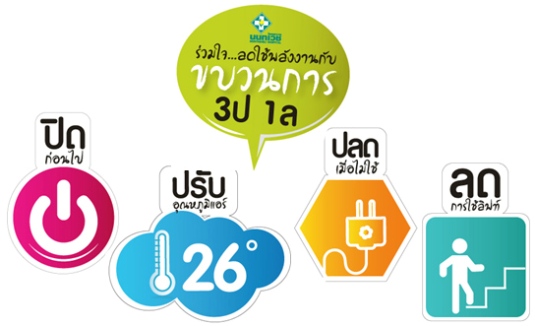 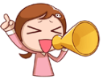             ข่าวสาร – ประชาสัมพันธ์ อบต.บ้านลำนาวขอประชาสัมพันธ์ให้ประชาชนตําบลบ้านลำนาว เตรียมความพร้อมในการป้องกันโรคไข้เลือกออก ด้วยมาตรการ 3 เก็บ คือ  เก็บบ้าน     เก็บขยะ   เก็บน้ำ   เพื่อช่วยกันลดแหล่งเพาะพันธ์ลูกน้ำยุงลาย สำนักงานปลัด อบต. บ้านลำนาว     โทรศัพท์  075371318     www.banlamnow.go.thจดหมายข่าว อบต. บ้านลำนาว   ประจำเดือน  มิถุนายน   พ.ศ. 2561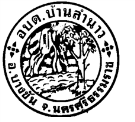 